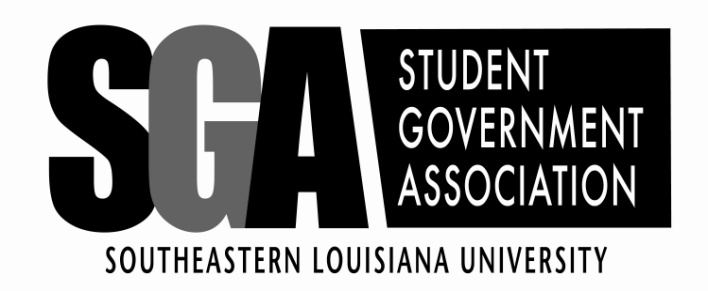 SENATE MINUTESMonday, March 18, 2013CALL TO ORDER		Megan Wiggins @ 5:01pmPLEDGE			Senator Whitney BellINVOCATION			Senator Claire SalinasROLL CALL			Blake ThomasAbsent 		Jasmine BallardTardy			Suraj Ayer, Shantel GarnerAPPROVAL OF MINUTES	Simmons motions to approve minutes from March 11, 2013.23-0-0 Minutes ApprovedREPORTSPresident		Branden SummersFSA this week.Elections next week, can vote online anywhere.If you are interested in bylaw committee let me know. The committee will meet every Tuesday @ 4pm.Scantron give away Wednesday @ 10am-12pm in Union.Rock N’ Roar this Saturday. SGA table at 9am passing gum out, please volunteer to help.Coordinator		Ms. Cherie ThriffileyKeep up the good work.Faculty Liaison	Dr. ZeeN/AChief Justice		Kayla TurnerLet me know if you have not signed up for FSA.Any ideas to recycle left over cardboard let me know.Senate Chairman	Megan WigginsThanks for attending Dine with the Deans.Work FSA for office hours.Do not give away scantrons in SGA office, student workers only.Do not sit in SGA office to get signatures for resolutions.PROGRAMSQuestion of the DayWhen and Where is the SGA debate?Wednesday @ 6:30pm in Keva.Senator Kala Smith receives 2pts.UNFINISHED BUSINESSSP 13-42 Student Assistantship Fund, SGA pensAyer calls to question.24-0-0 Bill Passed. SP 13-43 Travel Grant, Dr. NortonCrovetto calls to question.24-0-0 Bill Passed.SP 13-44 Student Assistantship Fund, Study AbroadSimmons calls to question.24-0-0 Bill Passed. NEW BUSINESSSimmons motions to send all New Business to committees.24-0-0 All New Business sent to committees.SP 13-45 Travel Grant, Psi ChiSP 13-46 Departmental Grant, Multicultural and International Student AffairsANNOUNCEMENTSSherpa – Phi Beta Lambda hosting event this Wednesday @ 5pm in Garrett.Simmons – Tuesday @ 6pm Baseball game: go receive points. Saturday spring football game: go receive points.Ford: Friday @ 6pm in Pottle is music vocal performance.Diez: KA raising money for muscular dystrophy.ADJOURNMENTSimmons motions to adjourn.23-0-1 Meeting adjourned @ 5:18pm.